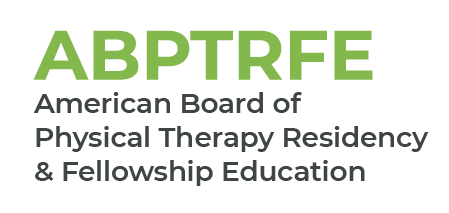 Exhibit 9 (Clinical) / Exhibit 8 (Non-Clinical): Faculty Qualifications Chart														Program Name: For each appointed faculty member, please complete the following Faculty Qualifications Chart. Add additional rows as needed.Instructions for Completing the Chart:Academic Credentials: list all earned academic credentials (e.g., degrees earned – DPT, PhD, EdD, MBA).Qualifying Professional Experience: list all professional experience that qualifies faculty for their position. (For the last 5 years only). Include the number of years of experience within the specialty or subspecialty.Administrative Experience: list all administrative experience that demonstrates faculty have curriculum development and design, program evaluation, research experience, and teaching experience.Certifications/Memberships: list all certifications (e.g., ABPTS) and memberships (e.g., FAAOMPT) that qualify faculty for their role.Professional Development (Remain Current in the Field): list all professional development for the last 3 years only that demonstrate faculty is current in the defined area of practice.Faculty NameAcademic CredentialsQualifying Professional ExperienceEducational Administrative ExperienceCertifications/ MembershipsProgram Responsibilities[Select All that Apply]Professional Development (Remain Current in the Field)Clinical MentorDidactic EducatorResearch AdvisorProgram DirectorProgram CoordinatorNon-PT EducatorOther (please indicate):        